Secretariaat: G.J.M. Wesseling
				  (06) 30 95 38 41
				  info@wmoraadwijchen.nlBetreft:	NOTULENNotulen 19e overleg van de Wmo  raad WijchenOpening door Henk.Vaststelling agenda
Toegevoegd wordt: samenstelling van de Wmo raad.MededelingenGodelieve en Katja hebben aangegeven zich terug te willen trekken om persoonlijke redenen. Zij lichten hun voornemen toe. 
Godelieve stopt per direct om gezondheidsredenen. 
Katje zal regelmatig afwezig zijn in de toekomst. De overige leden vragen haar om haar bijdrage te blijven leveren wanneer zij in haar land is. Zij zegt toe bij wijze van proef een jaar als soort toegevoegd lid te willen blijven functioneren.Dat betekent dat er 2 vacatures zijn. Er zal binnenkort een advertentie in de Wegwijs worden geplaatst. Henk maakt een concepttekst en mailt die rond. De sollicitatiecommissie zal bestaan uit Thea, Sylvia, Henk. Als er genoeg reacties komen, kan overwogen worden de raad uit te breiden naar 9 leden. Dit i.v.m. overbelasting en kwetsbaarheid.3.1	Advies over 'Mennen met de teugels' is verzonden. Kan op de website. Actie: René.	Deelname aan gesprekstafels komt in dit kader aan de orde. De ervaringen tot nu toe zijn niet heel positief.3.3	Themabijeenkomst 17 november: Katja zal zich onder voorbehoud aanmelden.3.6	Voorstel van nazit op 8 december wordt aangenomen. Locatie waarschijnlijk Sterrebosch. Godelieve zal hierbij aanwezig zijn.3.7 Adviesraad Avan vraagt nog leden, o.a. uit Wijchen. Besloten wordt dit bericht op de website te zetten en Theo te vragen of er veel klachten zijn.
[Google op ´klachten Avan`of zie de openbare Fb pagina Klachten Avan]3.8 Info uit de aandachtsvelden: onderzoek D66. Zie dropbox voor het projectplan en andere informatie. Er komt een inloop gedurende ongeveer 2 weken in een soort pop up store. Op 11-2-2017 is er een plenaire bijeenkomst over de Wmo van 13.00-16.00 in het Kasteel. Voor de Jeugdwet komt een aparte bijeenkomst, datum nog niet bekend. 	Kernvraag die wordt gesteld in de enquête: voelt u zich geholpen?	Henk vindt het jammer dat in het artikel hierover in de Wegwijs de Wmo raad niet is genoemd. Onderwerp volgende vergaderingen steeds agenderen.3.9	Katja heeft contacten met de voormalige Seniorenraad. Er is verschil van mening over de functie van de Wmo raad (geen individuele belangenbehartiging, terwijl de Seniorenraad vindt dat dat ook onderdeel zou moeten zijn). Het blijft daarnaast vooral bij praten. Beweringen worden niet gestaafd met feiten en cijfers.3.10 Gerard moet Katja nog 2 maanden vacatiegeld uitbetalen.Goedkeuring notulen 13 oktober 2016 – vastgesteld met wijziging van de vergaderdata 2017: 11 januari, 1 februari; 1 maart; 5 april, 3 mei, 7 juni, 5 juli, 6 september, 4 oktober, 1 november, 6 december. In de schoolvakanties wordt niet vergaderd. [NB: 1 maart is krokusvakantie; 3 mei is meivakantie-R]Actielijst van 13 oktober 2016 – wordt aangepast.Besloten wordt de rapporten van het RPE niet te agenderen. Gerard maakt wel een brief.Godelieve doet verslag van de bijeenkomst over armoede. Zij vond het een interessante bijeenkomst. 1800 mensen uit Wijchen leven onder de armoedegrens (=110% bijstandsniveau). Verzoek vanuit de zaal was om dit op te hogen naar 120%.Eigen bijdrage thuishulp kan nu soms vergoed worden uit de Collectieve Zorgverzekering Minima Wijchen CZM. Mogelijk verdwijnt deze vergoeding in 2017 Volgens wethouder Agnes Schaap vervalt dan de eigen bijdrage aan het CAK. Dit is bij niemand bekend, ook niet bij de mensen die er mee te maken hebben (Godelieve, Gerard, Sylvia). Katje informeert bij Agnes.Vraagwijzer en SWT: klacht van gebruikers is dat er te veel drempels worden opgeworpen (o.a. vaak terugkomen, formulieren invullen die men niet begrijpt). Thea heeft zelf ervaring. Zij is bij het SWT (Mozaïek) geweest voor informatie voor een medeburger. Zij kreeg te horen dat er binnen 2 weken(!) zal worden teruggebeld. Daar is inmiddels een week van om.Punten Theo Anema - aangehouden i.v.m. afwezigheid van Theo.Cliëntenonderzoek en BenchmarkHenk zal per brief naar de gemeente reageren dat de Wmo raad blij is met de positieve uitkomst. Opmerking: 40% van de mantelzorgers is overbelast. Wijchen is bezig met een nieuw mantelzorgbeleid en pikt dit dus kennelijk op.Begroting 2017In septembercirculaire staat dat op de Wmo wordt gekort. De Wmo raad wil weten waarop gekort gaat worden. Deze korting kan nog niet opgenomen zijn in de begroting. Actie: Henk informeert bij Theo. Volgende keer agenderen.De begroting staat inmiddels op de site van de gemeente.Informatie over thuiszitters (werkgroep Henk en Thea) volgt.Info vanuit de communicatiehoekNiets te melden. Met het vertrek van Godelieve is het wel noodzakelijk dat iemand Fb en Twitter overneemt. Henk zal René vragen dit te doen. Als het echt nodig is, zal Sylvia dit tijdelijk waarnemen. Vaardigheid meenemen bij sollicitatieprocedure.Rondvraag – niemand heeft iets voor de rondvraag.SluitingActielijst 9 november 2016Onderwerp19e overleg Wmo-raad WijchenDatum9 november 2016PlaatsKoetshuisVoorzitterHenk GrootveldNotulistRiekie DibbetsAanwezigGerard Wesseling, Thea van Vlijmen, Sylvia Janssen,  Godelieve Brinkhof, Katja Jamin  GastenAfwezigRené Nuijten; Theo Anema beiden zonder kennisgevingWanneerWatWieopmerkingen1.28-9-2015Huishoudelijk reglementHenk, Gerard2017 voor kennisgevingZie agendapnt 920162.12-5-2016Agenderen voor het overleg met wethouders  SchaapStand van zaken cliëntenparticipatie Henk, Gerard11 jan. 20173.14-07-2016Lieneke Bolhuis uitnodigen.Besloten wordt dat een delegatie een afspraak met haar probeert te maken op een moment dat het haar schikt.Henk legt contact4.14-07-20168-9-2016Status verzonden beleidsstukken aangevenTheo geeft steeds door waar zijn collega’s op Wmo gebied mee bezig zijn.Theop.m.5.8-9-2016Acties TheoEnquête huishoudelijke verzorging Omroep Gelderland – reactie college vragen;
Besluit nemen n.a.v. reactiePlan van aanpak Mantelzorg schrijvenTheoWmo-raadTheo6.13-10-2016De Wmo-raad gaat een ongevraagd advies uitbrengen over de beperkte openingstijden van de SWTDBMoet nog gebeuren7.13-10-2016De leden gaan akkoord dat Gerard een nadere afspraak maakt met de voorzitter van de WMO raad DrutenGerardloopt8.13-10-20169-11-2016Gerard zal FNV een brief sturen over het regiovervoer door AvanBij Theo informeren of er veel klachten binnenkomenGerardHenk (zie ook 14.)Afgehandeld,Zie in de bijlage9.13-10-201610-11/2016Het verzoek van Theo Anema de rapporten van de RPE te agenderen. We zullen reageren in de trant van dat de aanbevelingen die gegeven worden door de ervaringsdeskundigen serieus genomen moeten worden.Niet agenderen; wel reagerenDBGerardAfgehandeld .Evt. nog bij agendapunt 6 aab bod laten komen.10.9-11-2016Concepttekst werving nieuwe leden rondmailenHenkAgendapunt 811.9-11-2016Op de website zettenAdvies Mennen met de TeugelsRoep om leden adviesraad Avan  (RAD) met als aandachtsgebied leerlingen-vervoer René12.9-11-2016Onderzoek D 66 steeds agenderenDBZie agenda 713.9-11-2016Reactie op Benchmark en Clientenonderzoek schrijvenHenk14.Informeren  bij Theo naar korting op Wmo budgetHenk.Afgehandeld,Evt.agendapnt 615.René vragen Fb en Twitter over te nemenHenkAgendapnt 8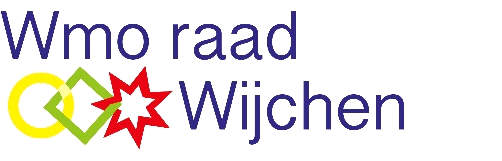 